The lecture 15Machine learning toolIn this two-part tutorial, you learn how to use the Azure Machine Learning designer to train and deploy a machine learning model that predicts the price of any car. The designer is a drag-and-drop tool that lets you create machine learning models without a single line of code.In part one of the tutorial, you'll learn how to:Create a new pipeline.Import data.Prepare data.Train a machine learning model.Evaluate a machine learning model.In part two of the tutorial, you'll deploy your model as a real-time inferencing endpoint to predict the price of any car based on technical specifications you send it.NoteA completed version of this tutorial is available as a sample pipeline.To find it, go to the designer in your workspace. In the New pipeline section, select Sample 1 - Regression: Automobile Price Prediction(Basic).Create a new pipelineAzure Machine Learning pipelines organize multiple machine learning and data processing steps into a single resource. Pipelines let you organize, manage, and reuse complex machine learning workflows across projects and users.To create an Azure Machine Learning pipeline, you need an Azure Machine Learning workspace. In this section, you learn how to create both these resources.Create a new workspaceIn order to use the designer, you first need an Azure Machine Learning workspace. The workspace is the top-level resource for Azure Machine Learning, it provides a centralized place to work with all the artifacts you create in Azure Machine Learning.If you have an Azure Machine Learning workspace with an Enterprise edition, skip to the next section.Sign in to the Azure portal by using the credentials for your Azure subscription.In the upper-left corner of the Azure portal, select + Create a resource.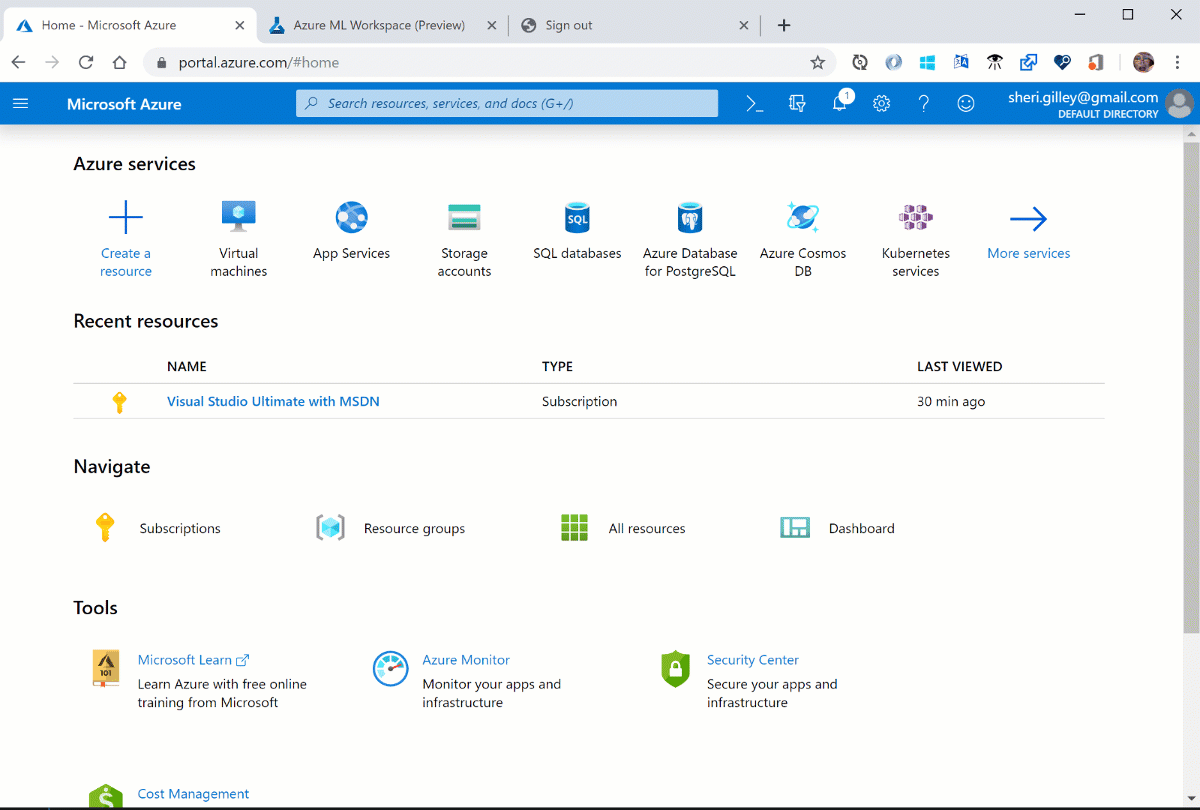 Use the search bar to find Machine Learning.Select Machine Learning.In the Machine Learning pane, select Create to begin.Provide the following information to configure your new workspace:After you're finished configuring the workspace, select Create.WarningIt can take several minutes to create your workspace in the cloud.When the process is finished, a deployment success message appears.To view the new workspace, select Go to resource.Create the pipelineSign in to ml.azure.com, and select the workspace you want to work with.Select Designer.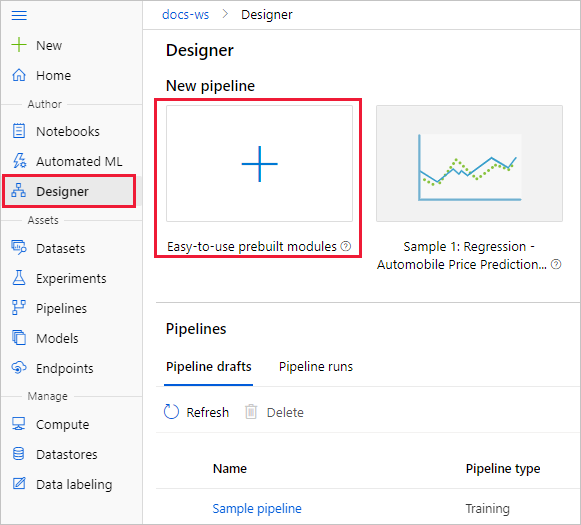 Select Easy-to-use prebuilt modules.At the top of the canvas, select the default pipeline name Pipeline-Created-on. Rename it to Automobile price prediction. The name doesn't need to be unique.Set the default compute targetA pipeline runs on a compute target, which is a compute resource that's attached to your workspace. After you create a compute target, you can reuse it for future runs.You can set a Default compute target for the entire pipeline, which will tell every module to use the same compute target by default. However, you can specify compute targets on a per-module basis.Next to the pipeline name, select the Gear icon at the top of the canvas to open the Settings pane.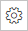 In the Settings pane to the right of the canvas, select Select compute target.If you already have an available compute target, you can select it to run this pipeline.NoteThe designer can run experiments only on Azure Machine Learning Compute targets. Other compute targets won't be shown.Enter a name for the compute resource.Select Save.NoteIt takes approximately five minutes to create a compute resource. After the resource is created, you can reuse it and skip this wait time for future runs.The compute resource autoscales to zero nodes when it's idle to save cost. When you use it again after a delay, you might experience approximately five minutes of wait time while it scales back up.Import dataThere are several sample datasets included in the designer for you to experiment with. For this tutorial, use Automobile price data (Raw).To the left of the pipeline canvas is a palette of datasets and modules. Select Datasets, and then view the Samples section to view the available sample datasets.Select the dataset Automobile price data (Raw), and drag it onto the canvas.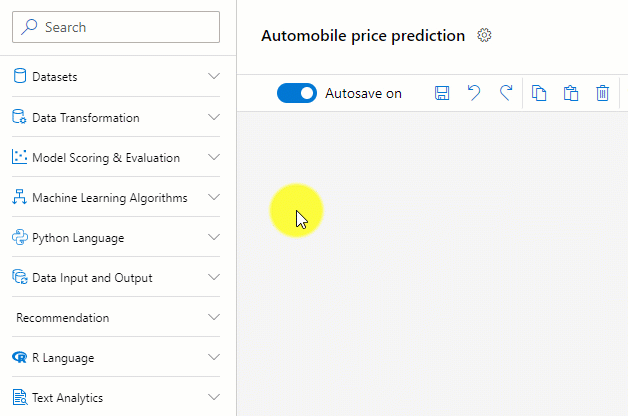 Visualize the dataYou can visualize the data to understand the dataset that you'll use.Select the Automobile price data (Raw) module.In the module details pane to the right of the canvas, select Outputs.Select the graph icon to visualize the data.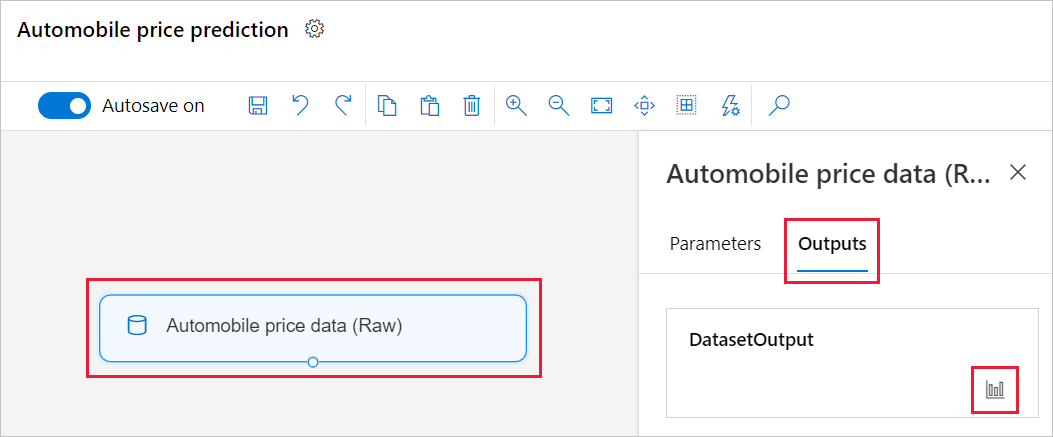 Select the different columns in the data window to view information about each one.Each row represents an automobile, and the variables associated with each automobile appear as columns. There are 205 rows and 26 columns in this dataset.Prepare dataDatasets typically require some preprocessing before analysis. You might have noticed some missing values when you inspected the dataset. These missing values must be cleaned so that the model can analyze the data correctly.Remove a columnWhen you train a model, you have to do something about the data that's missing. In this dataset, the normalized-losses column is missing many values, so you will exclude that column from the model altogether.In the module palette to the left of the canvas, expand the Data Transformation section and find the Select Columns in Dataset module.Drag the Select Columns in Dataset module onto the canvas. Drop the module below the dataset module.Connect the Automobile price data (Raw) dataset to the Select Columns in Dataset module. Drag from the dataset's output port, which is the small circle at the bottom of the dataset on the canvas, to the input port of Select Columns in Dataset, which is the small circle at the top of the module.TipYou create a flow of data through your pipeline when you connect the output port of one module to an input port of another.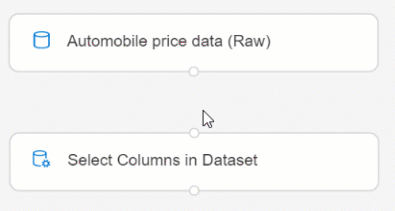 Select the Select Columns in Dataset module.In the module details pane to the right of the canvas, select All columns.Select the + to add a new rule.From the drop-down menu, select Exclude and Column names.Enter normalized-losses in the text box.In the lower right, select Save to close the column selector.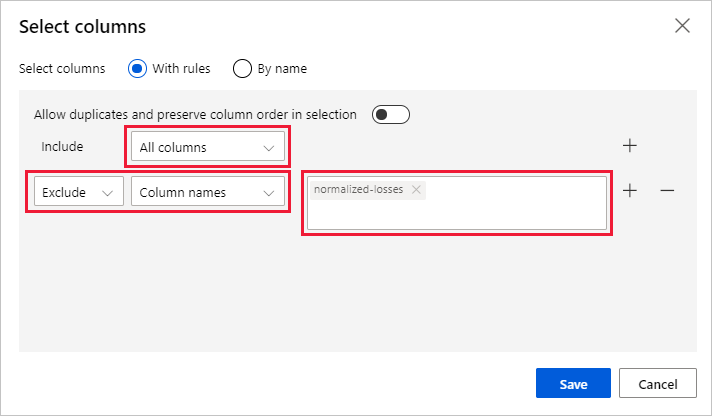 Select the Select Columns in Dataset module.In the module details pane to the right of the canvas, select the Comment text box and enter Exclude normalized losses.Comments will appear on the graph to help you organize your pipeline.Clean missing dataYour dataset still has missing values after you remove the normalized-losses column. You can remove the remaining missing data by using the Clean Missing Data module.TipCleaning the missing values from input data is a prerequisite for using most of the modules in the designer.In the module palette to the left of the canvas, expand the section Data Transformation, and find the Clean Missing Data module.Drag the Clean Missing Data module to the pipeline canvas. Connect it to the Select Columns in Dataset module.Select the Clean Missing Data module.In the module details pane to the right of the canvas, select Remove entire row under Cleaning mode.In the module details pane to the right of the canvas, select the Comment box, and enter Remove missing value rows.Your pipeline should now look something like this: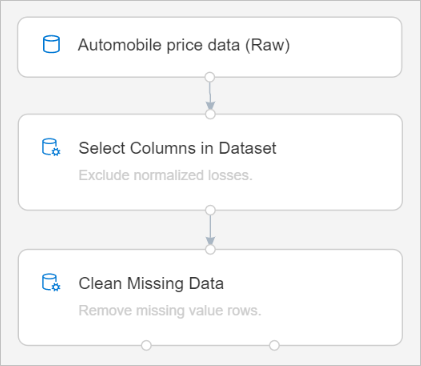 Train a machine learning modelNow that you have the modules in place to process the data, you can set up the training modules.Because you want to predict price, which is a number, you can use a regression algorithm. For this example, you use a linear regression model.Split the dataSplitting data is a common task in machine learning. You will split your data into two separate datasets. One dataset will train the model and the other will test how well the model performed.In the module palette, expand the section Data Transformation and find the Split Data module.Drag the Split Data module to the pipeline canvas.Connect the left port of the Clean Missing Data module to the Split Data module.ImportantBe sure that the left output ports of Clean Missing Data connects to Split Data. The left port contains the the cleaned data. The right port contains the discarted data.Select the Split Data module.In the module details pane to the right of the canvas, set the Fraction of rows in the first output dataset to 0.7.This option splits 70 percent of the data to train the model and 30 percent for testing it. The 70 percent dataset will be accessible through the left output port. The remaining data will be available through the right output port.In the module details pane to the right of the canvas, select the Comment box, and enter Split the dataset into training set (0.7) and test set (0.3).Train the modelTrain the model by giving it a dataset that includes the price. The algorithm constructs a model that explains the relationship between the features and the price as presented by the training data.In the module palette, expand Machine Learning Algorithms.This option displays several categories of modules that you can use to initialize learning algorithms.Select Regression > Linear Regression, and drag it to the pipeline canvas.Find and drag the Train Model module to the pipeline canvas.Connect the output of the Linear Regression module to the left input of the Train Model module.Connect the training data output (left port) of the Split Data module to the right input of the Train Model module.ImportantBe sure that the left output ports of Split Data connects to Train Model. The left port contains the the training set. The right port contains the test set.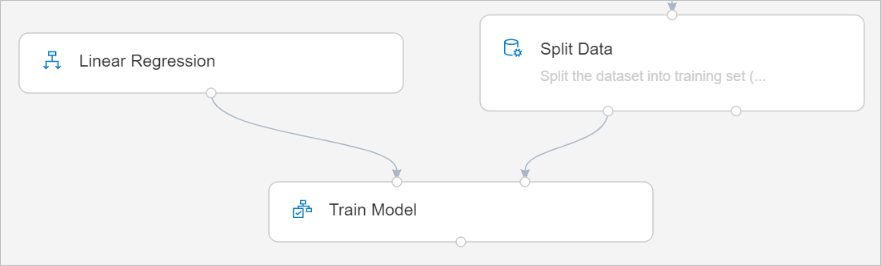 In the module palette, expand the section Module training, and drag the Train Model module to the canvas.Select the Train Model module.In the module details pane to the right of the canvas, select Edit column selector.In the Label column dialog box, expand the drop-down menu and select Column names.In the text box, enter price to specify the value that your model is going to predict.Your pipeline should look like this: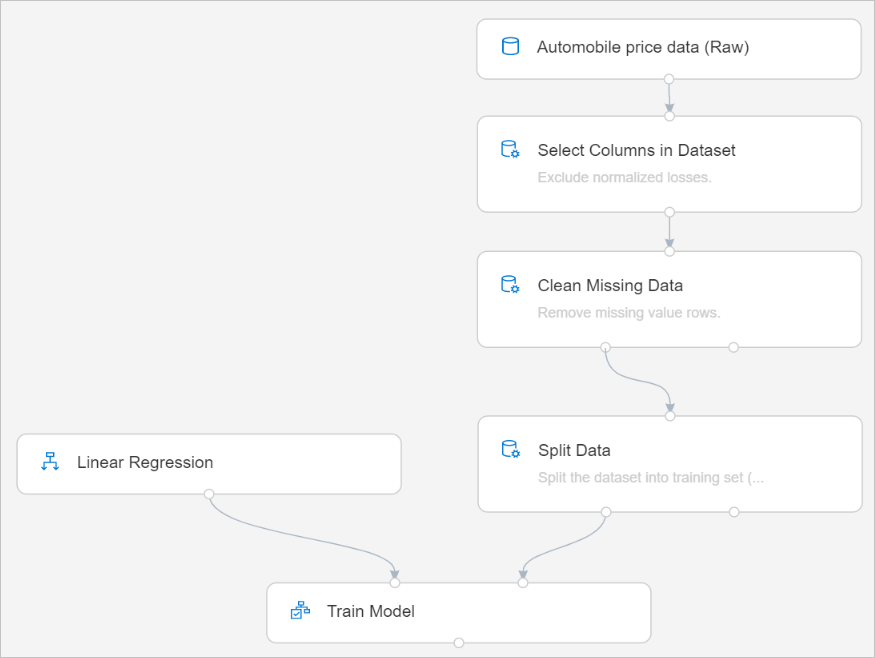 Add the Score Model moduleAfter you train your model by using 70 percent of the data, you can use it to score the other 30 percent to see how well your model functions.Enter score model in the search box to find the Score Model module. Drag the module to the pipeline canvas.Connect the output of the Train Model module to the left input port of Score Model. Connect the test data output (right port) of the Split Data module to the right input port of Score Model.Add the Evaluate Model moduleUse the Evaluate Model module to evaluate how well your model scored the test dataset.Enter evaluate in the search box to find the Evaluate Model module. Drag the module to the pipeline canvas.Connect the output of the Score Model module to the left input of Evaluate Model.The final pipeline should look something like this: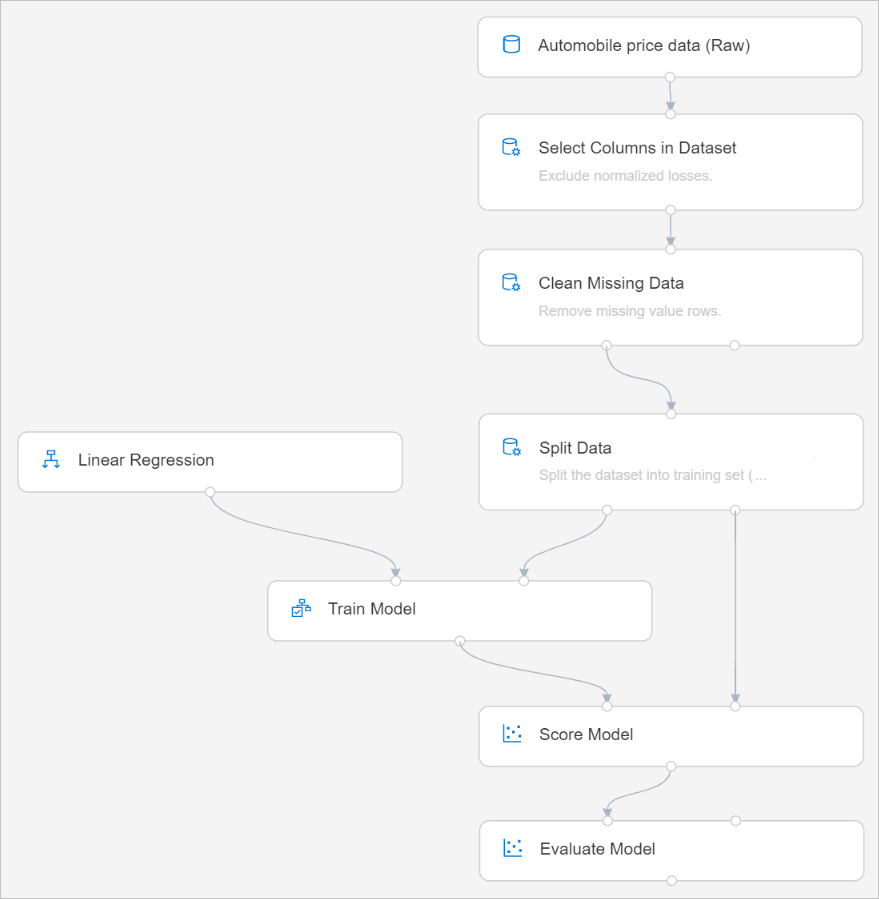 Run the pipelineNow that your pipeline is all setup, you can submit a pipeline run.At the top of the canvas, select Run.In the Set up pipeline run dialog box, select + New experiment for the Experiment.NoteExperiments group similar pipeline runs together. If you run a pipeline multiple times, you can select the same experiment for successive runs.Enter a descriptive name for Experiment Name.Select Run.You can view run status and details at the top right of the canvas.View scored labelsAfter the run completes, you can view the results of the pipeline run. First, look at the predictions generated by the regression model.Select the Score Model module to view its output.In the module details pane to the right of the canvas, select Outputs > graph icon to view results.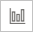 Here you can see the predicted prices and the actual prices from the testing data.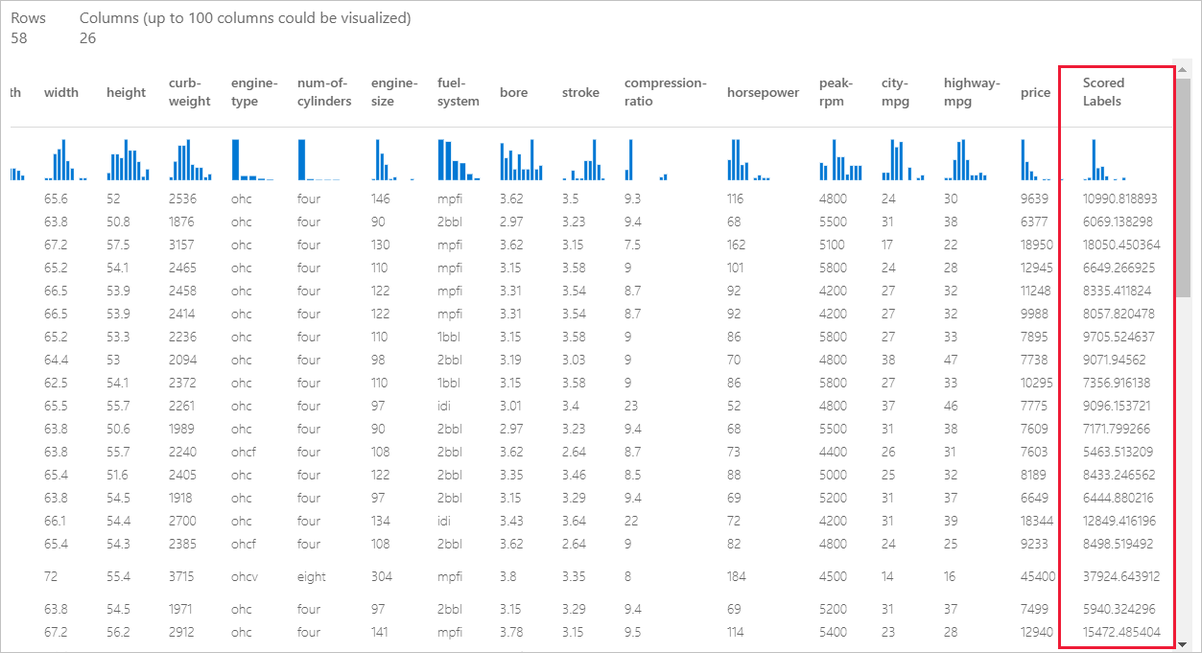 Evaluate modelsUse the Evaluate Model to see how well the trained model performed on the test dataset.Select the Evaluate Model module to view its output.In the module details pane to the right of the canvas, select Output > graph icon to view results.The following statistics are shown for your model:Mean Absolute Error (MAE): The average of absolute errors. An error is the difference between the predicted value and the actual value.Root Mean Squared Error (RMSE): The square root of the average of squared errors of predictions made on the test dataset.Relative Absolute Error: The average of absolute errors relative to the absolute difference between actual values and the average of all actual values.Relative Squared Error: The average of squared errors relative to the squared difference between the actual values and the average of all actual values.Coefficient of Determination: Also known as the R squared value, this statistical metric indicates how well a model fits the data.For each of the error statistics, smaller is better. A smaller value indicates that the predictions are closer to the actual values. For the coefficient of determination, the closer its value is to one (1.0), the better the predictions.FieldDescriptionWorkspace nameEnter a unique name that identifies your workspace. In this example, we use docs-ws. Names must be unique across the resource group. Use a name that's easy to recall and to differentiate from workspaces created by others.SubscriptionSelect the Azure subscription that you want to use.Resource groupUse an existing resource group in your subscription, or enter a name to create a new resource group. A resource group holds related resources for an Azure solution. In this example, we use docs-aml.LocationSelect the location closest to your users and the data resources to create your workspace.Workspace editionSelect Enterprise. This tutorial requires the use of the Enterprise edition. The Enterprise edition is in preview and doesn't currently add any extra costs.